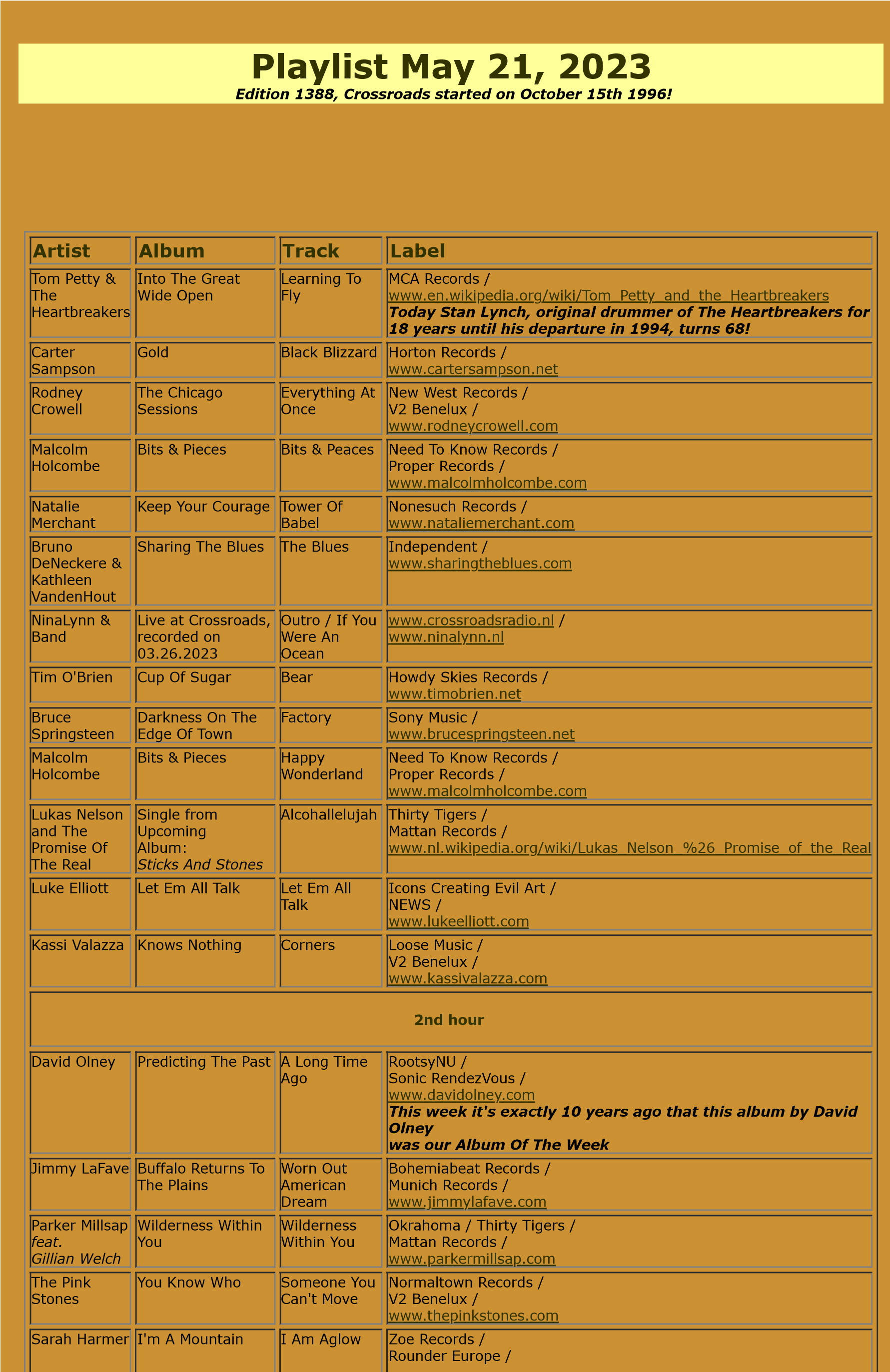 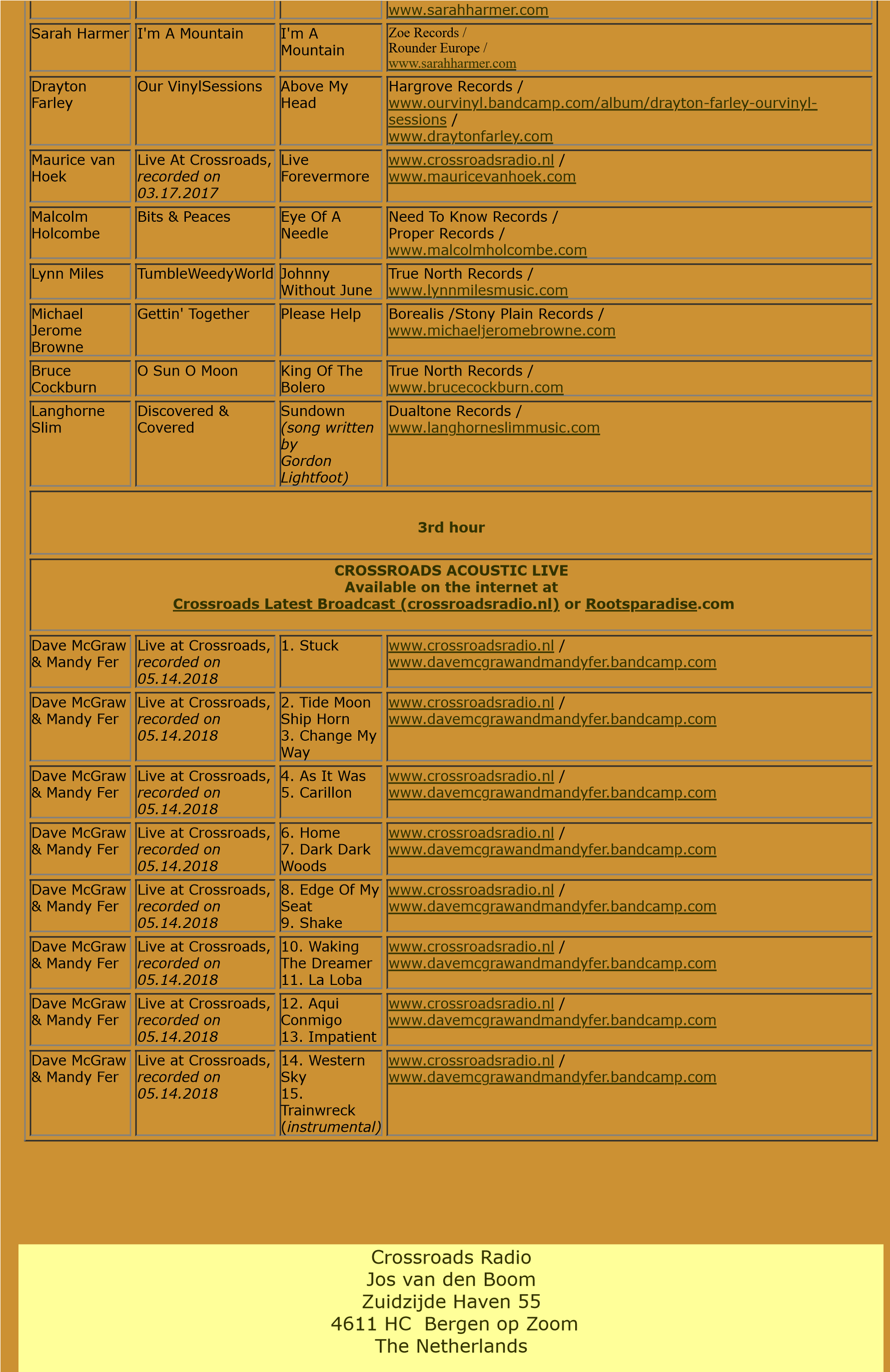 www.crossroadsradio.nlwww.rootsparadise.com www.crossroadssessies.nl